ای مادران مهربان اينرا بدانيد که در نزد يزدان اعظم…حضرت عبدالبهاءOriginal English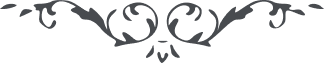 ١١٤ ای مادران مهربان اينرا بدانيد که در نزد يزدان اعظم پرستش و عبادت تربيت کودکانست بآداب کمال انسانيّت و ثوابی اعظم ازين تصوّر نتوان نمود   * 